编号：HLW-2022-ZXBJ-002内蒙古神东天隆集团股份有限公司霍洛湾煤矿关于购置梭车轮边减速器技 术 要 求  使用方：内蒙古神东天隆集团股份有限公司霍洛湾煤矿审核方：内蒙古神东天隆集团股份有限公司机电动力部                                      2022年10月22日编号：HLW-2022-ZXBJ-002技 术 要 求使用方：内蒙古神东天隆集团股份有限公司霍洛湾煤矿审核方：内蒙古神东天隆集团股份有限公司机电动力部               一、基本信息：基本参数：原机厂家：久益环球采矿设备有限公司原机型号：10SC32-48C基本要求：要求所供部件与霍洛湾煤矿现用久益梭车部件通用，且部件与原机的接口、尺寸、材质一致，且性能不低于原机配件。投标时明确部件生产厂家，应为原机配套厂家。其他或环境要求：供货提供产品合格证及技术资料。质量保证、付款方式及售后：质保期为到货后18个月或使用1年，以先发生者为准。（以下空白，无正文）签 字 审 批 页使用方（章）：内蒙古神东天隆集团股份有限公司霍洛湾煤矿   单位分管领导：                  经办人：审批日期：          年     月     日                 审核方（章）：内蒙古神东天隆集团股份有限公司机电动力部单位分管领导：                  经办人：审批日期：          年     月     日 序号工程(项目)名称型号/图号单位数量资金来源交（提）货
地点1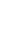 梭车行走减速器总成（轮边减速器）100087730台12022年专项大型部件霍洛湾煤矿